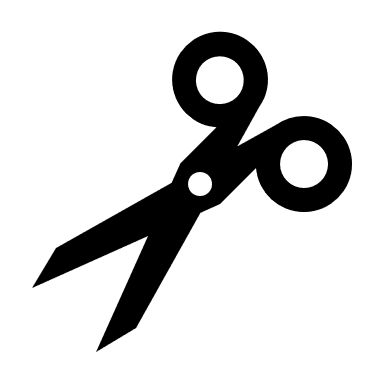 12,7332,4820,9130,5341,4628,5317,0133,0911,4746,7635,1922,8119,0552,3010,7026,3031,7427,3924,9228,5119,1625,0330,0713,0819,272,7632,1428,8917,4524,3637,7449,3312,73542,48120,91230,53026,06632,08134,01326,03933,47232,76321,19442,12818,05512,32330,75620,32415,73516,48222,91223,50341,06516,08524,01333,18632,47841,75318,89124,72234,01542,34513,74315,35841,712,450,920,517,028,820,140,416,926,713,123,816,52,310,714,311,712,421,924,531,032,826,127,417,923,714,125,821,532,325,732,6